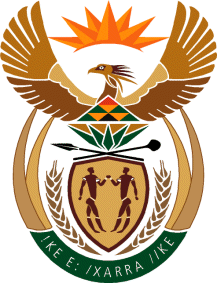 MinistryEmployment & LabourRepublic of South AfricaPrivate Bag X499, PRETORIA, 0001. Laboria House 215 Schoeman Street, PRETORA Tel: (012) 392 9620 Fax: 012 320 1942Private Bag X9090, CAPE TOWN, 8000. 120 Plein Street, 12th Floor, CAPE TOWN Tel: (021) 466 7160 Fax 021 432 2830www.labour.gov.zaNATIONAL ASSEMBLYWRITTEN REPLYQUESTION NUMBER: 3070 [NW3710E]3070.	Ms C N Mkhonto (EFF) to ask the Minister of Employment and Labour:What total number of farm worker cases of the (a) Unemployment Insurance Fund, (b) Commission for Conciliation, Mediation and Arbitration and (c) Compensation for Occupational Injuries and Diseases Act were recorded and/or attended to successfully in the 2020-21 financial year?							NW3710EREPLY:There are 90724 cases registered by UIF during the financial year 2020/2021, and 68 669 cases were paid.During the Financial Year 2021/22, 116250 cases were registered and 91034 paid.In the period of 2020-2021The Total Number of Farm worker cases for:UIF17CCMA33COIDA6